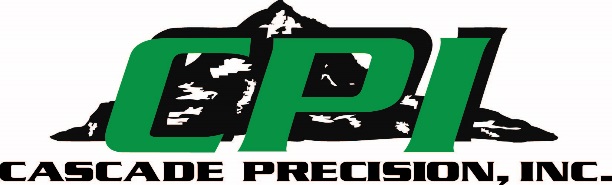 CAPABILITIES STATEMENTOVERVIEWCascade Precision, Inc. is a private, service disabled veteran owned machine shop that has been in business since 1979. Proudly made in the USA, CPI provides excellent service and quality manufactured components and assemblies. From small parts to large, there is nothing that CPI’s engineers, craftsman and management cannot handle for your manufacturing needs.MISSIONCascade Precision Inc. provides superior customer service by delivering precision machined parts through turnkey manufacturing processes from engineering to final assembly.CAPABILITIESHigh-Quality, Low-cost Component ManufacturingHigh Performance Pneumatic Cylinder ManufacturingHigh Pressure Hydraulic Cylinder and Control System ManufacturingOffer design solutionsPrecision MeasuringAssemblyLaser EngravingEQUIPMENT1 Mitutoyo Crysta-APEX CNC CMM with CAT1000 MCOSMOS software1 Mitutoyo Manual CMM with GEOMeasure software1 ST-Industries Video Inspection system with M3 Metrology software2 Mori-Seiki NLX Mill Turn centers with dual spindles1 DMU 50 5 axis millAggie Wire EDM8 Doosan Lathes w/up to 20” diameter turning capacity1 CMX 1100 4th Axis vertical mill1 Mori Seiki NH4000 DCG Horizontal mill3 Doosan 40 x 20 vertical mills3 Fadal 40 X 20 Vertical mills 3 Okuma40 X 20 Vertical Mills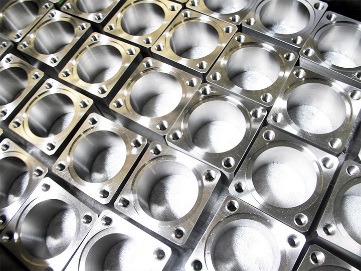 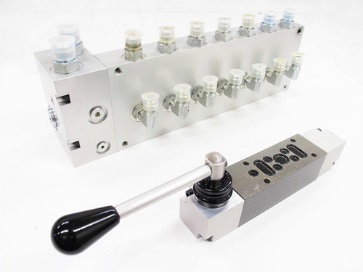 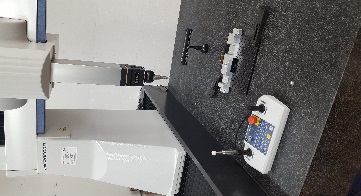 